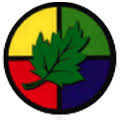 Expectation for NurseryExpectation for NurseryExpectation for NurseryExpectation for NurseryExpectation for NurseryExpectation for NurseryExpectation for NurseryExpectation for NurseryExpectation for NurseryExpectation for NurseryExpectations for ReceptionExpectations for ReceptionExpectations for ReceptionExpectations for ReceptionExpectations for ReceptionExpectations for ReceptionExpectations for ReceptionExpectations for ReceptionExpectations for ReceptionExpectations for ReceptionExpectations for ReceptionExpectations for ReceptionExpectations for ReceptionExpectations for ReceptionExpectations for ReceptionExpectations for ReceptionExpectations for ReceptionLinks to KS1Cardinality and countingRecite numbers past 5Recite numbers past 5Say one number for each item in orderSay one number for each item in orderSay one number for each item in orderKnow that the last number when counting tells you how many there areKnow that the last number when counting tells you how many there areCount a small number of objects from a group Count a small number of objects from a group Count a small number of objects from a group Count objects, actions and soundsCount objects, actions and soundsCount objects, actions and soundsCount objects, actions and soundsCount objects, actions and soundsCount objects, actions and soundsCount accurately to 10Count accurately to 10Count accurately to 10Count accurately to 10Count accurately to 10Verbally count beyond 20Verbally count beyond 20Verbally count beyond 20Verbally count beyond 20Verbally count beyond 20Verbally count beyond 20Count to and across 100. SubitisingFast recognition of up to 3 objects – perceptual subitisingFast recognition of up to 3 objects – perceptual subitisingFast recognition of up to 3 objects – perceptual subitisingFast recognition of up to 3 objects – perceptual subitisingShow finger numbers up to 5Show finger numbers up to 5Show finger numbers up to 5Show finger numbers up to 5Show finger numbers up to 5Show finger numbers up to 5Show finger numbers up to 5Perceptual subitising - up to 5Perceptual subitising - up to 5Perceptual subitising - up to 5Perceptual subitising - up to 5Perceptual subitising - up to 5Perceptual subitising - up to 5Perceptual subitising - up to 5Perceptual subitising - up to 5Perceptual subitising - up to 5Perceptual subitising - up to 5Conceptual subitising – combine two quantities to find a total e.g. I can see 2 and 2, there are 4Conceptual subitising – combine two quantities to find a total e.g. I can see 2 and 2, there are 4Conceptual subitising – combine two quantities to find a total e.g. I can see 2 and 2, there are 4Conceptual subitising – combine two quantities to find a total e.g. I can see 2 and 2, there are 4Conceptual subitising – combine two quantities to find a total e.g. I can see 2 and 2, there are 4Conceptual subitising – combine two quantities to find a total e.g. I can see 2 and 2, there are 4Identify amounts using objects and pictorial representations.ComparisonKnow that a quantity changes when something is added or taken away up to 5 itemsKnow that a quantity changes when something is added or taken away up to 5 itemsKnow that a quantity changes when something is added or taken away up to 5 itemsKnow that a quantity changes when something is added or taken away up to 5 itemsCompare quantities using ‘more than’ or ‘fewer than’Compare quantities using ‘more than’ or ‘fewer than’Compare quantities using ‘more than’ or ‘fewer than’Compare quantities using ‘more than’ or ‘fewer than’Compare two groups saying when they are equal up to 5 itemsCompare two groups saying when they are equal up to 5 itemsCompare quantities to 10 in different contextsCompare quantities to 10 in different contextsCompare quantities to 10 in different contextsCompare quantities to 10 in different contextsCompare quantities to 10 in different contextsCompare quantities to 10 in different contextsOrder numbers to 10Order numbers to 10Explore and represent patterns within numbers up to 10 (odds, evens, double facts)Explore and represent patterns within numbers up to 10 (odds, evens, double facts)Explore and represent patterns within numbers up to 10 (odds, evens, double facts)Can say one more/less than a given number to 10Can say one more/less than a given number to 10Can say one more/less than a given number to 10Can say one more/less than a given number to 10Can say one more/less than a given number to 10Understand the relationship between consecutive numbersUse language more than/less than/equal to/most/leastCompositionSeparate a group of 3 of 4 objects in different ways recognising that the total remains the sameSeparate a group of 3 of 4 objects in different ways recognising that the total remains the sameSeparate a group of 3 of 4 objects in different ways recognising that the total remains the sameSeparate a group of 3 of 4 objects in different ways recognising that the total remains the sameSeparate a group of 3 of 4 objects in different ways recognising that the total remains the sameSolve real world problems with numbers to 5Solve real world problems with numbers to 5Solve real world problems with numbers to 5Solve real world problems with numbers to 5Solve real world problems with numbers to 5Explore the composition of numbers to 10e.g. numbers can be made of 2 parts, more than 2 parts, equal parts or unequal partsExplore the composition of numbers to 10e.g. numbers can be made of 2 parts, more than 2 parts, equal parts or unequal partsExplore the composition of numbers to 10e.g. numbers can be made of 2 parts, more than 2 parts, equal parts or unequal partsExplore the composition of numbers to 10e.g. numbers can be made of 2 parts, more than 2 parts, equal parts or unequal partsAutomatically recall number bonds to 5Automatically recall number bonds to 5Automatically recall number bonds to 5Automatically recall number bonds to 5Automatically recall number bonds to 5Automatically recall number bonds to 5Know different ways of making numbers between 2 and 10Know different ways of making numbers between 2 and 10Know different ways of making numbers between 2 and 10Automatically recall some bonds to 10Automatically recall some bonds to 10Automatically recall some bonds to 10Automatically recall some bonds to 10Represent and use number bonds and related facts within 20.Solve one step prNumber recognitionRecognises numbers 0-5Recognises numbers 0-5Recognises numbers 0-5Link numbers to quantity up to 5Link numbers to quantity up to 5Link numbers to quantity up to 5Link numbers to quantity up to 5Link numbers to quantity up to 5Experiment with their own symbols and marks as well as numeralsExperiment with their own symbols and marks as well as numeralsExperiment with their own symbols and marks as well as numeralsExperiment with their own symbols and marks as well as numeralsRecognise numbers to 10Recognise numbers to 10Recognise numbers to 10Recognise numbers to 10Recognise numbers to 10Link the number symbol with its cardinal number valueLink the number symbol with its cardinal number valueLink the number symbol with its cardinal number valueLink the number symbol with its cardinal number valueLink the number symbol with its cardinal number valueWrite numbers to 10Write numbers to 10Write numbers to 10Write numbers to 10Write numbers to 10Read and write numbers from 1-20 in numerals and words.Read numbers to 100.PatternTalks about and identify patterns around them – stripes, spots.‘Use informal language like pointy, spotty, blobs‘Use informal language like pointy, spotty, blobs‘Use informal language like pointy, spotty, blobs‘Use informal language like pointy, spotty, blobsExtend and create an ABAB patternExtend and create an ABAB patternExtend and create an ABAB patternExtend and create an ABAB patternExtend and create an ABAB patternNotice and correct an error in a repeating patternNotice and correct an error in a repeating patternNotice and correct an error in a repeating patternNotice and correct an error in a repeating patternNotice and correct an error in a repeating patternBegin to describe a sequence of events, real or fictional, using words such as first, thenBegin to describe a sequence of events, real or fictional, using words such as first, thenBegin to describe a sequence of events, real or fictional, using words such as first, thenBegin to describe a sequence of events, real or fictional, using words such as first, thenNotice and correct an error in a repeating pattern Notice and correct an error in a repeating pattern Notice and correct an error in a repeating pattern Notice and correct an error in a repeating pattern Notice and correct an error in a repeating pattern Notice and correct an error in a repeating pattern Continue, copy, extend and create repeating patternsABC ABC ABBC ABBCABCD ABCDContinue, copy, extend and create repeating patternsABC ABC ABBC ABBCABCD ABCDShapeTalk about and explore 2d and 3d shapes using informal language ‘round’, ‘flat’, ‘corners’Talk about and explore 2d and 3d shapes using informal language ‘round’, ‘flat’, ‘corners’Talk about and explore 2d and 3d shapes using informal language ‘round’, ‘flat’, ‘corners’Select shapes appropriately e.g. triangular prism for a roof, flat surfaces for building etc. Select shapes appropriately e.g. triangular prism for a roof, flat surfaces for building etc. Select shapes appropriately e.g. triangular prism for a roof, flat surfaces for building etc. Combine shapes to make new ones - an arch, a bigger triangle etc.Combine shapes to make new ones - an arch, a bigger triangle etc.Combine shapes to make new ones - an arch, a bigger triangle etc.Know some 2d and 3d shape namesKnow some 2d and 3d shape namesKnow some 2d and 3d shape namesKnow some 2d and 3d shape namesKnow some 2d and 3d shape namesKnow some 2d and 3d shape namesKnow some 2d and 3d shape namesKnow some 2d and 3d shape namesSelect, rotate and manipulate shapes in order to develop spatial reasoning skillsSelect, rotate and manipulate shapes in order to develop spatial reasoning skillsSelect, rotate and manipulate shapes in order to develop spatial reasoning skillsSelect, rotate and manipulate shapes in order to develop spatial reasoning skillsSelect, rotate and manipulate shapes in order to develop spatial reasoning skillsCompose and decompose shapes so that children recognise a shape can have other shapes within it, just as numbers can.e.g. shapes can be made of 2 parts, more than 2 parts, equal parts or unequal parts.Compose and decompose shapes so that children recognise a shape can have other shapes within it, just as numbers can.e.g. shapes can be made of 2 parts, more than 2 parts, equal parts or unequal parts.Compose and decompose shapes so that children recognise a shape can have other shapes within it, just as numbers can.e.g. shapes can be made of 2 parts, more than 2 parts, equal parts or unequal parts.Compose and decompose shapes so that children recognise a shape can have other shapes within it, just as numbers can.e.g. shapes can be made of 2 parts, more than 2 parts, equal parts or unequal parts.Compose and decompose shapes so that children recognise a shape can have other shapes within it, just as numbers can.e.g. shapes can be made of 2 parts, more than 2 parts, equal parts or unequal parts.Recognise and name 2D and 3D shapes.SpaceUnderstand position through words alone – under the tableUnderstand position through words alone – under the tableUnderstand position through words alone – under the tableUses positional language Uses positional language Uses positional language Uses positional language Uses positional language Describe a familiar routeDescribe a familiar routeDiscuss routes and locations, using words like ‘in front’, ‘behind’Discuss routes and locations, using words like ‘in front’, ‘behind’Discuss routes and locations, using words like ‘in front’, ‘behind’Discuss routes and locations, using words like ‘in front’, ‘behind’Discuss routes and locations, using words like ‘in front’, ‘behind’Discuss routes and locations, using words like ‘in front’, ‘behind’Discuss routes and locations, using words like ‘in front’, ‘behind’Discuss routes and locations, using words like ‘in front’, ‘behind’Discuss routes and locations, using words like ‘in front’, ‘behind’Discuss routes and locations, using words like ‘in front’, ‘behind’Discuss routes and locations, using words like ‘in front’, ‘behind’Discuss routes and locations, using words like ‘in front’, ‘behind’Discuss routes and locations, using words like ‘in front’, ‘behind’Discuss routes and locations, using words like ‘in front’, ‘behind’Discuss routes and locations, using words like ‘in front’, ‘behind’Discuss routes and locations, using words like ‘in front’, ‘behind’Discuss routes and locations, using words like ‘in front’, ‘behind’Describe position, direction and movement, including whole, half, quarter and three quarter turns.MeasureMake comparisons between objects relating to size, weight, capacity and length e.g. ‘this is bigger’Make comparisons between objects relating to size, weight, capacity and length e.g. ‘this is bigger’Make comparisons between objects relating to size, weight, capacity and length e.g. ‘this is bigger’Make comparisons between objects relating to size, weight, capacity and length e.g. ‘this is bigger’Make comparisons between objects relating to size, weight, capacity and length e.g. ‘this is bigger’Compares 2 objects by length, weight, height or capacity.Compares 2 objects by length, weight, height or capacity.Compares 2 objects by length, weight, height or capacity.Compares 2 objects by length, weight, height or capacity.Compares 2 objects by length, weight, height or capacity.Compares 2 objects by length, weight, height or capacity.Compares 2 objects by length, weight, height or capacity.Compares 2 objects by length, weight, height or capacity.Compares 3 objects by length, weight, height or capacityCompares 3 objects by length, weight, height or capacityCompares 3 objects by length, weight, height or capacityCompares 3 objects by length, weight, height or capacityCompares 3 objects by length, weight, height or capacityCompares 3 objects by length, weight, height or capacityMeasures short periods of time if simple waysMeasures short periods of time if simple waysMeasures short periods of time if simple waysMeasures short periods of time if simple waysMeasures short periods of time if simple waysUses everyday language related to moneyUses everyday language related to moneyUses everyday language related to moneyCompare, describe and solve practical problems for length, height, mass, weight, capacity, volume. Begin to record measurements. Tell the time to quarter hour. Know some coins.